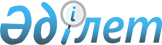 О проекте Указа Президента Республики Казахстан "О подписании Протокола о внесении изменений и дополнений в Соглашение о порядке перемещения физическими лицами товаров для личного пользования через таможенную границу Таможенного союза и совершения таможенных операций, связанных с их выпуском, от 18 июня 2010 года"Постановление Правительства Республики Казахстан от 14 декабря 2011 года № 1531      Правительство Республики Казахстан ПОСТАНОВЛЯЕТ:

      внести на рассмотрение Президента Республики Казахстан проект Указа Президента Республики Казахстан «О подписании Протокола о внесении изменений и дополнений в Соглашение о порядке перемещения физическими лицами товаров для личного пользования через таможенную границу Таможенного союза и совершения таможенных операций, связанных с их выпуском, от 18 июня 2010 года».         Премьер-Министр

      Республики Казахстан                       К. Масимов Указ Президента Республики Казахстан О подписании Протокола о внесении изменений и дополнений

в Соглашение о порядке перемещения физическими лицами товаров

для личного пользования через таможенную границу Таможенного

союза и совершения таможенных операций, связанных с их

выпуском, от 18 июня 2010 года      В соответствии с подпунктом 1) статьи 8 Закона Республики Казахстан от 30 мая 2005 года «О международных договорах Республики Казахстан» ПОСТАНОВЛЯЮ:

      1. Одобрить прилагаемый проект Протокола о внесении изменений и дополнений в Соглашение о порядке перемещения физическими лицами товаров для личного пользования через таможенную границу Таможенного союза и совершения таможенных операций, связанных с их выпуском, от 18 июня 2010 года (далее – Протокол).

      2. Уполномочить Первого заместителя Премьер-Министра Республики Казахстан Шукеева Умирзака Естаевича подписать от имени Республики Казахстан Протокол, разрешив вносить изменения и дополнения, не имеющие принципиального характера.

      3. Настоящий Указ вводится в действие со дня подписания.            Президент

      Республики Казахстан                       Н.НазарбаевОДОБРЕН         

Указом Президента    

Республики Казахстан   

от «__» ____ 2011 года № ___ ПРОТОКОЛ

о внесении изменений и дополнений в Соглашение о порядке

перемещения физическими лицами товаров для личного пользования

через таможенную границу Таможенного союза и совершения

таможенных операций, связанных с их выпуском,

от 18 июня 2010 года      Республика Беларусь, Республика Казахстан и Российская Федерация, именуемые в дальнейшем Сторонами,

      в соответствии со статьей 18 Соглашения о порядке перемещения физическими лицами товаров для личного пользования через таможенную границу Таможенного союза и совершения таможенных операций, связанных с их выпуском, от 18 июня 2010 года

      согласились о нижеследующем: Статья 1      Внести в Соглашение о порядке перемещения физическими лицами товаров для личного пользования через таможенную границу Таможенного союза и совершения таможенных операций, связанных с их выпуском, от 18 июня 2010 года (далее – Соглашение), изменения и дополнения согласно приложению к настоящему Протоколу. Статья 2      Действие настоящего Протокола распространяется на правоотношения, возникшие с даты вступления в силу Договора о Таможенном кодексе Таможенного союза от 27 ноября 2009 года, за исключением пункта 3, абзацев четвертого и пятого пункта 8, абзаца шестого пункта 13, абзацев четвертого и десятого пункта 15 приложения к настоящему Протоколу. Статья 3      Настоящий Протокол подлежит ратификации и временно применяется с даты подписания.

      Настоящий Протокол вступает в силу с даты получения депозитарием последнего письменного уведомления по дипломатическим каналам о выполнении Сторонами внутригосударственных процедур, необходимых для вступления настоящего Протокола в силу.

      Совершено в городе ____________ «__» декабря 2011 года в одном подлинном экземпляре на русском языке.

      Подлинный экземпляр настоящего Протокола хранится в Комиссии Таможенного союза, которая является депозитарием настоящего Протокола и направит каждой Стороне его заверенную копию.Приложение                  

к Протоколу о внесении изменений     

и дополнений в Соглашение о порядке    

перемещения физическими лицами товаров   

для личного пользования через таможенную  

границу Таможенного союза и совершения   

таможенных операций, связанных с их выпуском,

от 18 июня 2010 года             Изменения и дополнения в Соглашение о порядке перемещения

физическими лицами товаров для личного пользования через

таможенную границу Таможенного союза и совершения таможенных

операций, связанных с их выпуском, от 18 июня 2010 года      1. По тексту Соглашения о порядке перемещения физическими лицами товаров для личного пользования через таможенную границу Таможенного союза и совершения таможенных операций, связанных с их выпуском (далее – Соглашение) слова «таможенного союза» заменить словами «Таможенного союза».

      2. В абзаце третьем пункта 3 статьи 1 слова «на остальную часть таможенной территории таможенного союза» заменить словами «на остальную часть единой таможенной территории Таможенного союза (далее – таможенная территория Таможенного союза)».

      3. Абзац третий подпункта 1) пункта 1 статьи 2 изложить в следующей редакции:

      «квадроциклы и снегоходы, классифицируемые в товарной позиции 8703 ТН ВЭД ТС;».

      4. В статье 5:

      в пункте 1:

      подпункт 2) после слова «уплаты» дополнить словом «(взыскания)»;

      подпункт 6) после слова «и» дополнить словом «(или)»;

      в пункте 3:

      абзац первый слова «приобретают статус не находящихся под таможенным контролем» заменить словами «не считаются находящимися под таможенным контролем»;

      абзац третий после слова «и» дополнить словом «(или)».

      5. В статье 10:

      абзац шестой пункта 1 после слов «физическими лицами, - » дополнить словами «в местах прибытия при помещении под таможенную процедуру таможенного транзита,»;

      дополнить пунктом 3 следующего содержания:

      «3. Товары для личного пользования, за исключением автомобилей, указанных в пункте 1 статьи 17 настоящего Соглашения, выпущенные в соответствии с настоящим Соглашением в свободное обращение, считаются товарами Таможенного союза».

      6. Абзац второй пункта 2 статьи 11 после слова «распоряжения» дополнить словами «транспортным средством».

      7. Статью 12 дополнить пунктом 4 следующего содержания:

      «4. Таможенные платежи в отношении товаров для личного пользования исчисляются таможенным органом, осуществляющим выпуск таких товаров, на основании сведений, заявленных декларантом, а также по результатам проведения таможенного контроля. Обязанность заявления таможенному органу необходимых для исчисления таможенных платежей полных и достоверных сведений о товарах для личного пользования возлагается на декларанта».

      8. В статье 14:

      в пункте 6:

      подпункт 2) после слова «и» дополнить словом «(или)»;

      подпункт 3) изложить в следующей редакции:

      « 3) при нахождении транспортных средств, временно ввезенных на таможенную территорию Таможенного союза, на таможенной территории Таможенного союза в связи с невывозом по истечении:

      срока временного пребывания лица, но не более одного года с даты выпуска с целью временного нахождения – в отношении транспортных средств для личного пользования, зарегистрированных на территории иностранного государства, временно ввезенных на таможенную территорию Таможенного союза иностранными физическими лицами любым способом;

      шести месяцев с даты выпуска с целью временного нахождения - в отношении транспортных средств для личного пользования, зарегистрированных на территории иностранного государства, временно ввезенных на таможенную территорию Таможенного союза физическими лицами государств – членов Таможенного союза любым способом – день истечения указанных сроков временного ввоза»;

      в пункте 7:

      слово «суммам» заменить словом «сумме»;

      слово «товаров» заменить словами «транспортных средств»;

      после слов «в соответствии с которой» дополнить словом «указанные»;

      в пункте 8:

      в части второй слово «суммам» заменить словом «сумме»;

      в частях четвертой и пятой слова «абзацем третьим подпункта 2» заменить словами «подпунктом 2)».

      9. Подпункт 2) пункта 3 статьи 15 после слова «и» дополнить словом «(или)».

      10. Абзац третий пункта 1 статьи 16 изложить в следующей редакции:

      «временном ввозе физическими лицами государств-членов Таможенного союза на таможенную территорию Таможенного союза транспортных средств, зарегистрированных на территории иностранных государств, за исключением транспортных средств, временно ввозимых физическими лицами государств – членов Таможенного союза, работающими в дипломатических представительствах и консульских учреждениях государств – членов Таможенного союза за границей, международных межгосударственных и межправительственных организациях, находящихся за пределами таможенной территории Таможенного союза».

      11. В статье 17:

      в пункте 3 цифру «3» заменить цифрой и словом «4 и»;

      часть первую пункта 8 после слов «до вступления в силу Кодекса,» дополнить словами «в отношении которых таможенным законодательством государств–членов Таможенного союза не установлено ограничений по пользованию и (или) распоряжению,».

      12. В приложении 1 к Соглашению:

      в графе «Наименование товаров»:

      в абзаце пятом строки порядковый номер 2 слово «более» заменить словами «не более»;

      строки, порядковый номер 4, слова «двигателей для водных судов» заменить словами «подвесных лодочных моторов»;

      в графе «Код ТН ВЭД» в строке порядковый номер 4 после цифр «8407» дополнить цифрами «, 8408».

      13. В приложении 2 к Соглашению:

      в разделе I Перечня товаров для личного пользования, запрещенных или ограниченных к ввозу на таможенную территорию Таможенного союза и (или) вывозу с этой территории:

      пункт 1 дополнить пунктом 1.8 следующего содержания:

      «1.8. алкогольная продукция, этиловый спирт и пиво, табак и табачные изделия при ввозе и (или) вывозе физическими лицами, не достигшими 18-летнего возраста»;

      в пункте 3.4 пункта 3 слова «и алкогольная продукция» заменить словами «, алкогольная продукция, пиво»;

      пункт 4.3 пункта 4 после слова «изделия» дополнить словами «(их части)»;

      пункт 1 раздела II Перечня товаров для личного пользования, запрещенных или ограниченных к ввозу на таможенную территорию Таможенного союза и (или) вывозу с этой территории дополнить словами «, за исключением перемещаемых в сопровождаемом багаже».

      14. В приложении 3 к Соглашению:

      в разделе I «Товары для личного пользования, за исключением транспортных средств, ввозимые на таможенную территорию Таможенного союза в сопровождаемом и несопровождаемом багаже»:

      в графе «Категория товаров» строки порядковый номер 1:

      после слов «этилового спирта» дополнить словами «и неделимых товаров»;

      в графе «Нормы ввоза»:

      после слов «не более 3 литров» дополнить словом «включительно»;

      в графе «Категория товаров»:

      строки, порядковый номер 2, после слова «лицами» дополнить словами «(за исключением физических лиц, указанных в пункте 9-1 настоящего раздела)»;

      в абзаце третьем строки, порядковый номер 3, слова «; либо ввозимые иными лицами от имени и по поручению указанных работников» исключить;

      дополнить абзацем четвертым следующего содержания:

      «либо ввозимые иными лицами от имени и по поручению указанных работников»;

      строки, порядковый номер 5, слово «загранучреждении» заменить словами «дипломатическом представительстве или консульском учреждении»;

      в абзаце втором строки, порядковый номер 7, слово «подпункта» заменить словом «пункта»;

      дополнить пунктом 9-1 следующего содержания:«»;      в разделе V «Транспортные средства для личного пользования, перемещаемые через таможенную границу любым способом»:

      в графе «Категория товаров»:

      строки, порядковый номер 23, дополнить словами «, за исключением транспортных средств, временно ввозимых физическими лицами государств–членов Таможенного союза, работающими в дипломатических представительствах и консульских учреждениях государств–членов Таможенного союза за границей, международных межправительственных организациях, находящихся за пределами таможенной территории Таможенного союза»;

      в строке, порядковый номер 25, слова «, (признанный наследуемым имуществом)» исключить;

      дополнить примечанием ** следующего содержания:

      «** законодательством государства–члена Таможенного союза могут ограничиваться категории временно работающих лиц и (или) ввозимых ими товаров, в отношении которых предоставляется освобождение от уплаты таможенных платежей в соответствии с пунктом 91 настоящего приложения».

      15. В приложении 5 к Соглашению:

      в разделе II «Товары для личного пользования, за исключением транспортных средств, доставляемых перевозчиком в адрес физического лица»:

      в строке порядковый номер 7 после слов «неделимые товары» дополнить словами «для личного пользования»;

      дополнить строкой, порядковые номера 7-1 и 7-2, следующего содержания:«»;      в разделе III «Товары для личного пользования, за исключением транспортных средств, пересылаемые в международных почтовых отправлениях на таможенную территорию Таможенного союза»:

      в графе «Категория товаров»:

      строки, порядковый номер 8, слова «одного месяца» заменить словами «календарного месяца»;

      строки, порядковый номер 9, после слов «неделимые товары» дополнить словами «для личного пользования»;

      в разделе IV «Транспортные средства для личного пользования, перемещаемые через таможенную границу любым способом»:

      в графе «Категория товаров» строки порядковый номер 10 слова «Квадроциклы, снегоходы, иные легковые транспортные средства, классифицируемые в товарной позиции 8703 ТН ВЭД ТС, не предназначенные для движения по дорогам общего пользования» заменить словами «Ввозимые квадроциклы и снегоходы, классифицируемые в товарной позиции 8703 ТН ВЭД ТС»;

      в графе «Ставки таможенных пошлин, налогов» строки порядковый номер 11 слова «по единым ставкам, установленным в пунктах 10 и 12 раздела IV настоящего приложения» заменить словами «в виде совокупного таможенного платежа, установленного пунктом 10 настоящего раздела, или по единым ставкам, установленным пунктом 12 настоящего раздела»;

      в графе «Категория товаров»:

      строки, порядковый номер 12, после слова «приобретению» дополнить словами «, либо ввозимые в несопровождаемом багаже или в качестве товаров, доставляемых перевозчиком».
					© 2012. РГП на ПХВ «Институт законодательства и правовой информации Республики Казахстан» Министерства юстиции Республики Казахстан
				За Республику

БеларусьЗа Республику

КазахстанЗа Российскую

Федерацию9-1.Бывшие в употреблении товары для личного

пользования, временно ввозимые иностранными

физическими лицами, получившими разрешение

на работу в государстве - члене Таможенного

союза в соответствии с законодательством

государства - члена Таможенного союза**Независимо от

стоимости и веса7-1Этиловый спирт товарных

позиций 2207 и 2208 90 ТН

ВЭД ТСв количестве до

5 литров

включительнопо единой ставке

22 евро за 1 литр7-2Алкогольные напитки и пивов количестве до

5 литров

включительнопо единой ставке

10 евро за 1 литр